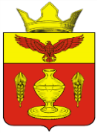 ВОЛГОГРАДСКАЯ ОБЛАСТЬПАЛЛАСОВКИЙ МУНИЦИПАЛЬНЫЙ РАЙОНАДМИНИСТРАЦИЯ ГОНЧАРОВСКОГО СЕЛЬСКОГО ПОСЕЛЕНИЯПОСТАНОВЛЕНИЕ«30»  января  2020 года                                 п. Золотари                                           № 20О внесении изменений и дополнений впостановление администрацииГончаровского сельского поселения№ 47 от «23» мая  2016  года «О возложении полномочий по определениюпоставщиков (подрядчиков, исполнителей) для муниципальных заказчиков Гончаровского сельского поселенияПалласовского муниципального района Волгоградской области»(в редакции постановлений № 13 от «16» января 2017г., № 16 от «06» февраля 2017г., № 32  от «31»  августа 2018г.,  № 44 от 10.10.2018 г.)          С целью приведения законодательства Гончаровского сельского поселения в соответствии с действующим законодательством, в соответствии со статьей 24 Федерального закона от 05.04.2013 № 44-ФЗ «О контрактной системе в сфере закупок товаров, работ, услуг для обеспечения государственных и муниципальных нужд»,  администрация Гончаровского сельского поселенияПОСТАНОВЛЯЕТ:            1.Внести изменения и дополнения в постановление администрации Гончаровского сельского поселения  № 47 от «23» мая  2016  года «О возложении полномочий по определению  поставщиков (подрядчиков, исполнителей) для муниципальных заказчиков Гончаровского сельского поселения Палласовского муниципального района Волгоградской области» (в редакции постановлений № 13 от «16» января 2017г., № 16 от «06» февраля 2017г., № 32  от «31»  августа 2018г.,  № 44 от 10.10.2018 г.)  (далее- постановление).             1.1 Абзац первый пункта 2 постановления изложить в следующей редакции:«2. Установить, что уполномоченный орган осуществляет определение поставщиков (подрядчиков, исполнителей) путем проведения открытых конкурсов в электронной форме, конкурсов с ограниченным участием в электронной форме, двухэтапных конкурсов в электронной форме, аукционов в электронной форме, запросов котировок в электронной форме, запросов предложений в электронной форме:».1.2 В пункте 3 Порядка после слов «электронных аукционов (далее – аукционы),» дополнить словами: «запросов котировок в электронной форме (далее – запросы котировок),».1.3 В пункте 4 Порядка после слова «аукционов» дополнить словами «, запросов котировок».1.4 В абзаце первом пункта 5 Порядка  после слов «документации об аукционе,» дополнить словами «извещении о проведении запроса котировок,».1.5 В пункте 6 Порядка  после слова «аукционов,» дополнить словами «запроса котировок,».1.6 В пункте 8 Порядка после слов «документацию об аукционе,» дополнить словами «извещение о проведении запроса котировок,».1.7 В пункте 12 Порядка после слов «документация об аукционе,» дополнить словами «извещение о проведении запроса котировок,».1.8 Пункт 13 Порядка изложить в следующей редакции:«13. После утверждения и согласования конкурсной документации, документации об аукционе, извещения о проведении запроса котировок, документации о проведении запроса предложений уполномоченным органом осуществляются процедуры и действия по определению поставщиков (подрядчиков, исполнителей) путем проведения конкурсов, аукционов, запросов котировок, запросов предложений (соответственно) в соответствии с требованиями Федерального закона о контрактной системе.».1.9 В пункте 15 Порядка после слов «или аукциона,» дополнить словами «или запроса котировок,».            2. Контроль за исполнением настоящего постановления, оставляю за собой. 3. Настоящее постановление вступает в силу с 1 июля 2020 года и подлежит официальному опубликованию (обнародованию).	Глава Гончаровского                                                                                 С.Г. Нургазиев            сельского поселения                                                                 Рег. № 20/2020г.  